Департамент архитектуры и строительства Томской областиКомитет по архитектуре и градостроительствуНесекретноэкз. № ______ИзмененияВ  ГЕНЕРАЛЬНЫЙ  ПЛАНМУНИЦИПАЛЬНОГО  ОБРАЗОВАНИЯ«Богашевское  сельское  поселение» Томского  района  Томской  областиПоложение О территориальном планированииТомск2015 г.состав проектаИзменения в Генеральный план муниципального образования «Богашевское сельское поселение» Томского района Томской области, утвержденный решением Совета Богашевского сельского поселения от 26.12.2013 № 66, подготовлены Комитетом по архитектуре и градостроительству Департамента архитектуры и строительства Томской области.Основные цели и задачи внесения изменений в Генеральный план поселения состоят в обеспечении создания оптимальных условий территориального и социально-экономического развития Богашевского сельского поселения.Изменения в Генеральный план муниципального образования «Богашевское сельское поселение» вносятся в части функционального зонирования территории микрорайона «Аникино» (далее – мкр «Аникино») в деревне Писарево:- в границах территории микрорайона «Аникино» в деревне Писарево общей площадью 90,0 га (для земельных участков с кадастровыми номерами с 70:14:0300095:922 по 70:14:0300095:1024) устанавливается единая функциональная зона – «зона многоквартирной малоэтажной застройки (1-3 эт.)» для обеспечения комплексного освоении территории в целях строительства жилья экономического класса;- уточнены параметры функциональных зон, а также сведения о планируемых для размещения в них объектах регионального и местного значения.Подготовка изменений в Генеральный план поселения произведена в соответствии с требованиями действующего законодательства, в том числе:- Градостроительного кодекса Российской Федерации (Федеральный закон от 29.12.2004 № 190-ФЗ);- Закона Томской области от 11.01.2007 № 9-О3 «О составе и порядке подготовки документов территориального планирования муниципальных образований Томской области»;- свода правил СП 42.13330.2011 «СНиП 2.07.01-89* «Градостроительство. Планировка и застройка городских и сельских поселений»;- санитарно-эпидемиологических правил и нормативов СанПиН 2.2.2.1/2.0.1.1.1200-03 «Санитарно-защитные зоны и санитарная классификация предприятий, сооружений и иных объектов»;- Методических рекомендаций по разработке проектов генеральных планов поселений и городских округов, утвержденных приказом Минрегиона России от 26.05.2011 № 244;- Требований к описанию и отображению в документах территориального планирования объектов федерального значения, объектов регионального значения, объектов местного значения, утвержденных приказом Минрегиона России от 30.01.2012 № 19.Изменения вносятся в следующие структурные элементы Положения о территориальном планировании Генерального плана муниципального образования «Богашевское сельское поселение»:1) в части 1. Общие положения в раздел «Прогнозная численность населения»;2) в части 2. Планируемые для размещения объекты местного значения поселения:в раздел 2.1 Социальная инфраструктура;в раздел 2.2 Жилищный фонд;в разделе 2.4 Инженерная инфраструктура:в главу 2.4.1 Водоснабжение;в главу 2.4.2 Водоотведение;в главу 2.4.3 Электроснабжение;в главу 2.4.4 Теплоснабжение;в раздел 2.6. Зеленые насаждения общего пользования;2) в часть 3. Параметры функциональных зон, а также сведения о планируемых для размещения в них объектах регионального и местного значения, за исключением линейных объектов.Новая редакция полного текста частей, разделов и глав, претерпевших изменения, приводится ниже.Графические материалы в новой редакции прилагаются согласно составу проектных материалов, приведенному выше.Внесение изменений в Генеральный план муниципального образования «Богашевское сельское поселение» в части функционального зонирования территории микрорайона «Аникино» в деревне Писарево не затрагивают вопросы, подлежащие согласованию в соответствии с требованиями статьи 25 Градостроительного кодекса Российской Федерации.Над проектом изменений в генеральный план муниципального образования «Богашевское сельское поселение» работали:руководитель проекта – Недоговоров Ю.Д.главный архитектор проекта – Воронин К.А.ответственный исполнитель, архитектор – Родченко В.Н.Общие положенияПрогнозная численность населения:Социально-экономические перспективы развития Богашевского сельского поселения и активная демографическая политика скажется на улучшении процессов естественного движения населения, в связи с чем численность постоянного населения к 2035 году составит 15,25 тыс. человек.Планируемые для размещения объекты местного значения поселения2.1 Социальная инфраструктура** по Схеме территориального планирования Томской области*** по проекту Схемы территориального планирования Томского муниципального района2.2 Жилищный фондИнженерная инфраструктура2.4.1 Водоснабжение2.4.2 Водоотведение2.4.3 Электроснабжение2.4.4 ТеплоснабжениеЗеленые насаждения общего пользованияпараметры функциональных зон, а также сведения о планируемых для размещения в них объектах  регионального и местного значения (за исключением линейных объектов)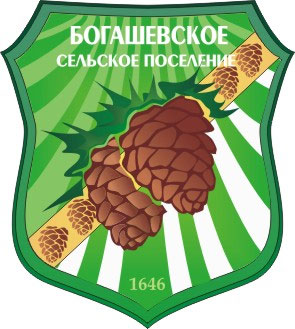 № п/пНаименованиеГрифМасштабПоложение о территориальном планированииПоложение о территориальном планированииПоложение о территориальном планированииТекстовые материалы1Положение о территориальном планировании.НСГрафические материалы (карты)2Изменения в Генеральный планМО «Богашевское сельское поселение».Карта планируемого размещения объектов местного значения поселения. Карта функционального зонирования поселения (фрагмент).НСб/м3Диск CD – Положение о территориальном планировании (графические и текстовые материалы). Материалы по обоснованию проекта (графические и текстовые материалы).НСМатериалы по обоснованиюМатериалы по обоснованиюМатериалы по обоснованиюТекстовые материалы4Материалы по обоснованиюНСГрафические материалы (карты)5Проект изменений в Генеральный планМО «Богашевское сельское поселение»НСб/м№ п/пНазначениеНаименование объектаХарактеристикаМестоположениеМестоположение№ п/пНазначениеНаименование объектаХарактеристикаНаселенный пунктФункциональная зонаОбеспечение условий для развития на территории поселения физической культуры и массового спортаПлоскостные спортивные сооружения5500+3000 кв. мс. БогашевоЗона спортивных комплексов и сооруженийЖилая зонаОбеспечение условий для развития на территории поселения физической культуры и массового спортаПлоскостные спортивные сооружения1500 кв. мд. БелоусовоЗона спортивных комплексов и сооруженийЖилая зонаОбеспечение условий для развития на территории поселения физической культуры и массового спортаПлоскостные спортивные сооружения3000 кв. мс. ЛучановоЗона спортивных комплексов и сооруженийЖилая зонаОбеспечение условий для развития на территории поселения физической культуры и массового спортаПлоскостные спортивные сооружения1500 кв. мс. ПетуховоЗона спортивных комплексов и сооруженийЖилая зонаОбеспечение условий для развития на территории поселения физической культуры и массового спортаПлоскостные спортивные сооружения500 кв. мд. СухаревоЗона спортивных комплексов и сооруженийЖилая зонаОбеспечение условий для развития на территории поселения физической культуры и массового спортаПлоскостные спортивные сооружения12000 кв. мд. Писарево(мкр «Аникино»)Зона спортивных комплексов и сооруженийЖилая зонаОбеспечение условий для развития на территории поселения физической культуры и массового спортаСпортивные залы1600 кв. м (с бассейном)**с. БогашевоЗона многофункциональ-ной общественно-деловой застройкиЖилая зонаОбеспечение условий для развития на территории поселения физической культуры и массового спортаСпортивные залы288 кв. мд. БелоусовоЗона многофункциональ-ной общественно-деловой застройкиЖилая зонаОбеспечение условий для развития на территории поселения физической культуры и массового спортаСпортивные залы600 кв. м***с. ЛучановоЗона многофункциональ-ной общественно-деловой застройкиЖилая зонаОбеспечение условий для развития на территории поселения физической культуры и массового спортаСпортивные залы288 кв. м***с. ПетуховоЗона многофункциональ-ной общественно-деловой застройкиЖилая зонаОбеспечение условий для развития на территории поселения физической культуры и массового спортаСпортивные залы2200 кв. мд. Писарево(мкр «Аникино»)Зона многофункциональ-ной общественно-деловой застройкиЖилая зонаСоздание условий для организации досуга и обеспечения жителей поселения услугами организаций культурыОбъекты культуры клубного типа300 зрительных местс. БогашевоЗона многофункциональ-ной общественно-деловой застройкиЖилая зонаСоздание условий для организации досуга и обеспечения жителей поселения услугами организаций культурыОбъекты культуры клубного типа600 посетительских местд. Писарево (мкр «Аникино»)Зона многофункциональ-ной общественно-деловой застройкиЖилая зонаОрганизация библиотечного обслуживания населенияБиблиотекад. Писарево(мкр «Аникино»)Зона многофункциональ-ной общественно-деловой застройкиЖилая зона№ п/пНазначениеНаименование объектаХарактеристика (ориентировочная площадь нового жилищного строительства к 2035 году – тыс. кв. м/ территории нового жилищного строительства – га)Характеристика (ориентировочная площадь нового жилищного строительства к 2035 году – тыс. кв. м/ территории нового жилищного строительства – га)Местоположение - функциональная зона1Обеспечение граждан, проживающих в поселении и нуждающихся в улучшении жилищных условий, жилыми помещениями в соответствии с жилищным законодательством, организация строительства и содержания муниципального жилищного фонда, создание условий для жилищного строительстваЖилые домас. Богашево162,0/135Жилые зоны1Обеспечение граждан, проживающих в поселении и нуждающихся в улучшении жилищных условий, жилыми помещениями в соответствии с жилищным законодательством, организация строительства и содержания муниципального жилищного фонда, создание условий для жилищного строительстваЖилые домад. Белоусово31,1/26Жилые зоны1Обеспечение граждан, проживающих в поселении и нуждающихся в улучшении жилищных условий, жилыми помещениями в соответствии с жилищным законодательством, организация строительства и содержания муниципального жилищного фонда, создание условий для жилищного строительстваЖилые домаж/д Каштак6,0/5Жилые зоны1Обеспечение граждан, проживающих в поселении и нуждающихся в улучшении жилищных условий, жилыми помещениями в соответствии с жилищным законодательством, организация строительства и содержания муниципального жилищного фонда, создание условий для жилищного строительстваЖилые домас. Лучаново95,6/80Жилые зоны1Обеспечение граждан, проживающих в поселении и нуждающихся в улучшении жилищных условий, жилыми помещениями в соответствии с жилищным законодательством, организация строительства и содержания муниципального жилищного фонда, создание условий для жилищного строительстваЖилые домас. Петухово68,0/57Жилые зоны1Обеспечение граждан, проживающих в поселении и нуждающихся в улучшении жилищных условий, жилыми помещениями в соответствии с жилищным законодательством, организация строительства и содержания муниципального жилищного фонда, создание условий для жилищного строительстваЖилые домад. Сухарево18,4/15Жилые зоны1Обеспечение граждан, проживающих в поселении и нуждающихся в улучшении жилищных условий, жилыми помещениями в соответствии с жилищным законодательством, организация строительства и содержания муниципального жилищного фонда, создание условий для жилищного строительстваЖилые домап. Ключи30,0/25Жилые зоны1Обеспечение граждан, проживающих в поселении и нуждающихся в улучшении жилищных условий, жилыми помещениями в соответствии с жилищным законодательством, организация строительства и содержания муниципального жилищного фонда, создание условий для жилищного строительстваЖилые домад. Писарево187,5/90Жилые зоны№ п/пНазначениеНаименование объектаХарактеристикаМестоположение - функциональная зона(для нелинейных объектов)Характеристика зон с особыми условиями использования, установленных в связи с размещением объектаХарактеристика зон с особыми условиями использования, установленных в связи с размещением объектаОрганизация водоснабжения населения в границах населенных пунктов поселения Организация водоснабжения населения в границах населенных пунктов поселения Организация водоснабжения населения в границах населенных пунктов поселения Организация водоснабжения населения в границах населенных пунктов поселения Организация водоснабжения населения в границах населенных пунктов поселения Организация водоснабжения населения в границах населенных пунктов поселения Организация водоснабжения населения в границах населенных пунктов поселения 1Забор водыАртезианские скважины Производитель-ность от 0,2 до 0,5 тыс. куб. м/сутЗона инженерной инфраструктуры с. Богашево, п. КлючиЗона инженерной инфраструктуры с. Богашево, п. КлючиЗоны санитарной охраны в составе 3-х поясов(1 пояс 30-50 м от скважин, рассчитывается специализированной организацией)2Забор водыГрупповые скважинные водозаборыОрганизация на месте существующих скважинЗона инженерной инфраструктуры с. БогашевоЗона инженерной инфраструктуры с. БогашевоЗоны санитарной охраны в составе 3-х поясов(1 пояс 30-50 м от скважин, рассчитывается специализированной организацией)3Забор водыГрупповые скважинные водозаборыПроизводитель-ность не менее0,7 тыс. куб. м/сутЖилая зона (с выделением зоны инженерной инфраструктуры)д. Писарево Жилая зона (с выделением зоны инженерной инфраструктуры)д. Писарево Зоны санитарной охраны в составе 3-х поясов(1 пояс 30-50 м от скважин, рассчитывается специализированной организацией)4Забор водыВодонапорная башняCтроительствоЗона инженерной инфраструктуры д. ОвражноеЗона инженерной инфраструктуры д. ОвражноеВ границах 1 пояса зоны санитарной охраны источника водоснабжения5Транспортировка водыСети водоснабженияТрассировка основных линий водоснабжения показана на «Карте планируемого размещения объектов местного значения поселения. Водоснабжение, водоотведение, инженерная подготовка территории, охрана окружающей среды»Трассировка основных линий водоснабжения показана на «Карте планируемого размещения объектов местного значения поселения. Водоснабжение, водоотведение, инженерная подготовка территории, охрана окружающей среды»-6Очистка и обеззараживание исходной водыВодопроводные очистные сооруженияСтроительство станций обезжелезиванияЗона инженерной инфраструктуры д. Белоусовод. Сухаревоп. Ключис. Лучановос. ПетуховоЖилая зона (с выделением зоны инженерной инфраструктуры)д. ПисаревоЗона инженерной инфраструктуры д. Белоусовод. Сухаревоп. Ключис. Лучановос. ПетуховоЖилая зона (с выделением зоны инженерной инфраструктуры)д. ПисаревоВ границах 1 пояса зоны санитарной охраны источника водоснабжения7Очистка и обеззараживание исходной водыВодопроводные очистные сооруженияРеконструкция станции водоочисткиЗона инженерной инфраструктуры с. БогашевоЗона инженерной инфраструктуры с. БогашевоВ границах 1 пояса зоны санитарной охраны источника водоснабжения№ п/пНазначениеНаименование объектаХарактеристикаМестоположение, функциональная зона(для нелинейных объектов)Характеристика зон с особыми условиями использования, установленных в связи с размещением объектаОрганизация водоотведения населения в границах населенных пунктов поселенияОрганизация водоотведения населения в границах населенных пунктов поселенияОрганизация водоотведения населения в границах населенных пунктов поселенияОрганизация водоотведения населения в границах населенных пунктов поселенияОрганизация водоотведения населения в границах населенных пунктов поселенияОрганизация водоотведения населения в границах населенных пунктов поселения1Очистка сточных водОчистные сооружения канализацииРеконструкция КОСЗона инженерной инфраструктуры с. Богашевос. ЛучановоСанитарно-защитная зона150-2Сбор и транспортировкасточных водКоллектораТрассировка основных линий водоснабжения показана на «Карте планируемого размещения объектов местного значения поселения. Водоснабжение, водоотведение, инженерная подготовка территории, охрана окружающей среды»-3Сбор и перекачка сточных водКанализационные насосные станции (КНС)5 КНСЗона инженерной инфраструктурыСанитарно-защитная зона4Очистка сточных водОчистные сооружения канализации модульного типаСтроительство КОС производительностью от 0, 16 до 0,5 тыс. куб. м/сутЗона инженерной инфраструктуры д. Белоусовос. Петуховоп. КлючиЖилая зона (с выделением зоны инженерной инфраструктуры)д. ПисаревоСанитарно-защитная зона150-5Очистка сточных водУстановка автономных систем водоотведения и очистки стоковДля каждого дома, либо для группы домовЗона инженерной инфраструктуры д. Аксёновод. Вороновод. Ипатово ж.д. Каштакд. Магадаевод. Некрасовоп. Ягодноед. Овражноеж.д. Петуховод. Сухаревоп. Ключид. Просекино -№ п/пНазначениеНаименование объектаХарактеристикаМестоположение – функциональная зона (для нелинейных объектов)Характеристика зон с особыми условиями использования, установленных в связи с размещением объектаОрганизация электроснабжения в границах поселенияОрганизация электроснабжения в границах поселенияОрганизация электроснабжения в границах поселенияОрганизация электроснабжения в границах поселенияОрганизация электроснабжения в границах поселенияОрганизация электроснабжения в границах поселения1Распределение электроэнергии на центры питания распределительной сети поселенияВоздушные линии электропередач высокого класса напряжения ВЛ 35 кВ – ; ПС 35/10 кВ – 1шт.Реконструкция  ПС 35/10 кВ «Богашево», а также  ВЛ 35 кВ «Богашево – Межениновка» и «Аэропорт – Лоскутово».СтроительствоПС 35/10 кВ «Писарево» Жилая зона (с выделением зоны инженерной инфраструктуры)Охранные зоны электрических сетей устанавливаются в соответствии с постановлением Правительства РФот 24.02.2009 № 160вдоль воздушных линий электропередач в виде части поверхности участка земли и воздушного пространства (на высоту, соответствующую высоте опор воздушных линий электропередачи), ограниченной параллельными вертикальными плоскостями, отстоящими по обе стороны линии электропередачи от крайних проводов при неотклоненном их положении на расстоянии для ВЛ 35 кВ.2Распределение электроэнергии на центры питания объектов, групп объектов Высоковольтный распределитель-ный электросетевой комплекс напряжением10 кВВЛ 10 кВ,ТП 10/0,4 кВТрассировка ВЛ 10 кВ, а также местоположение ТП 10/0,4 кВ отображены на «Карте планируемого размещения объектов местного значения поселения. Электро-, тепло-, газоснабжение, связь»Зона инженерной инфраструктурыЖилая зона (с выделением зоны инженерной инфраструктуры)Охранные зоны электрических сетей устанавливаются в соответствии с постановлением Правительства РФот 24.02.2009 № 160вдоль воздушных линий электропередач в виде части поверхности участка земли и воздушного пространства (на высоту, соответствующую высоте опор воздушных линий электропередачи), ограниченной параллельными вертикальными плоскостями, отстоящими по обе стороны линии электропередачи от крайних проводов при неотклоненном их положении на расстоянии 10 метров для ВЛ 10 кВ. № п/пНазначение Наименование объектаХарактеристикаМестоположение - функциональная зона (для нелинейных объектов)Характеристика зон с особыми условиями использования, установленных в связи с размещением объектаОрганизация теплоснабжения в границах населённых пунктов поселенияОрганизация теплоснабжения в границах населённых пунктов поселенияОрганизация теплоснабжения в границах населённых пунктов поселенияОрганизация теплоснабжения в границах населённых пунктов поселенияОрганизация теплоснабжения в границах населённых пунктов поселенияОрганизация теплоснабжения в границах населённых пунктов поселения1Производство тепловой энергии Котельные, автономные источники теплаКотельные – 5 шт.Строительство новой газовой котельнойв д. Писаревона территориимкр «Аникино»Местоположение котельных отображено на «Карте планируемого размещения объектов местного значения поселения. Электро-, тепло-, газоснабжение, связь»Жилая зона (с выделением зоны инженерной инфраструктуры)Санитарно-защитные зоны котельных устанавливаются, в соответствии с СанПиН 2.2.1/2.1.1.1200-03, в каждом конкретном случае на основании расчетов рассеивания загрязнений атмосферного воздуха и физического воздействия на атмосферный воздух (шум, вибрация, ЭМП и др.), а также на основании результатов натурных исследований и измерений, выполняемых специализированными организациями2Распределение тепловой энергииТепловые сети Протяженность –  прокладка новых теплотрасс – Местоположение теплосетей отображено на «Карте планируемого размещения объектов местного значения поселения. Электро-, тепло-, газоснабжение, связь»Охранные хоны теплосетей, в соответствии с Приказом Минстроя РФ от 17.08.1992№ 197 «О типовых правилах охраны коммунальных тепловых сетей», устанавливаются вдоль трасс прокладки тепловых сетей в виде земельных участков шириной, определяемой углом естественного откоса грунта, но не менее  в каждую сторону, считая от края строительных конструкций тепловых сетей или от наружной поверхности изолированного теплопровода бесканальной прокладки; минимально допустимые расстояния от тепловых сетей до зданий, сооружений, линейных объектов определяются в зависимости от типа прокладки, а также климатических условий конкретной местности№п.пНазначениеНаименованиеобъектаХарактеристика(общая площадь, га)Местоположение - функциональная зона (для нелинейных объектов)Характеристика зон с особыми условиями использования, установленных в связи с размещением объекта1Организация зеленых насаждений общего пользования.Постановка на учет. Посадка деревьев и благоустройство территории.Скверы, бульвары, аллеи в населенных пунктах поселенияОбщая площадь зеленых насаждений общего пользования для населенных пунктов Населенные пункты Богашевского сельского поселения: с. Богашево;                д. Аксёново;                д. Белоусово;               с. Лучаново;                д. Некрасово;               с. Петухово;                д. Сухарево; п. Ключи; д. Писарево.Зона рекреационного использованияЖилая зона (с выделением зоны рекреационного использования)Зоны с особыми условиями не устанавливаются№ п/пФункциональные зоны и их параметрыПланируемые для размещения объекты значения:(нелинейные объекты)Планируемые для размещения объекты значения:(нелинейные объекты)Планируемые для размещения объекты значения:(нелинейные объекты)№ п/пФункциональные зоны и их параметрырегиональногоместного –муниципального районаместного – поселения1Жилые зоны:Жилые зоны:Жилые зоны:Жилые зоны:1.1Зона многоквартирной среднеэтажной застройки (4-5 эт.)1.2Зона многоквартирной малоэтажной застройки  (1-3 эт.)объекты дошкольного, среднего общего и дополнительного образования;объекты здравоохранениямалоэтажные многоквартирные жилые дома;малоэтажные блокированные жилые дома;учреждения культуры и искусства;предприятия розничной торговли, общественного питания и бытового обслуживания населения;зеленые насаждения общего пользования;физкультурно-спортивные сооружения;учреждения жилищно-коммунального хозяйства;организации и учреждения управления, кредитно-финансовые учреждения и предприятия связи;объекты инженерной инфраструктуры1.3Зона малоэтажной застройки индивидуальными и двухквартирными жилыми домами с земельными участкамииндивидуальные и двухквартирные жилые дома1.4Зона малоэтажной застройки индивидуальными жилыми домами с земельными участками для ведения личного подсобного хозяйстваиндивидуальные жилые дома с участками для ведения личного подсобного хозяйства2Общественно-деловые зоны:Общественно-деловые зоны:Общественно-деловые зоны:Общественно-деловые зоны:2.1Зона многофункциональной общественно-деловой застройки учреждения культуры клубного типа:с. Богашево2.2Зона размещения объектов здравоохранения и социальной защиты стационарное отделение участковой больницы:с. Богашево2.3Зона размещения объектов образованиядошкольные образовательные организации:с. Богашево,с. Петухово,с. Лучаново,д. Белоусовообъект дополнительного образования:с. Богашево3Зоны сельскохозяйственного использования:Зоны сельскохозяйственного использования:Зоны сельскохозяйственного использования:Зоны сельскохозяйственного использования:3.1Зона сельскохозяйственных угодий3.2Зона ведения фермерского хозяйствас. Лучаново3.3Зона размещения садовых и дачных участковс. Богашево,д. Некрасово4Зоны рекреационного использования:Зоны рекреационного использования:Зоны рекреационного использования:Зоны рекреационного использования:4.1Зона лесов 4.2Зона зеленых насаждений общего пользованиязеленые насаждения общего пользования: бульвары, скверы, аллеи4.3Зона размещения объектов рекреации и туризмабазы отдыха у:с. Богашево,д. Некрасово,д. Аксёново4.4Зона размещения спортивно-оздоровительных объектовплоскостные спортивные сооружения:с. Богашево;с. Петухово;д. Белоусово;д. Сухаревоспортивные залы:с. Богашево;с. Лучаново;с. Петухово;д. Белоусово5Производственные зоны:Производственные зоны:Производственные зоны:Производственные зоны:5.1Зона размещения производственных объектов производственные объекты:с. Богашево, с. Лучаново,с. Петухово6Зона транспортной инфраструктурыпридорожный автосервисный комплекс:на Богашевском тракте при въезде от аэропортастанции технического обслуживания легковых автомобилей:с. Богашево, с. Лучаново7Зона инженерной инфраструктурыводозаборные скважины;водопроводные очистные сооружения;канализационные насосные станции;очистные сооружения канализации8Зона специального назначения:Зона специального назначения:Зона специального назначения:Зона специального назначения:8.1Зона размещения кладбищакладбище: с. Богашево;с. Лучаново;д. Некрасово8.2Зона зеленых насаждений специального назначенияпо периметру зон производственных объектов и объектов специального назначения